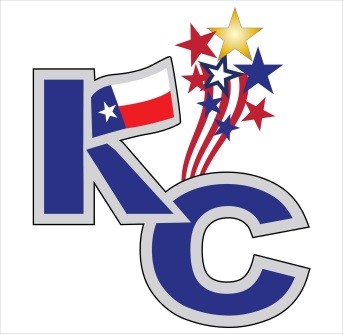 Founder’s Day 2017Saturday, December 09, 2017	Entertainment Registration FormName (or Group Name): _____________________________________________________________Talent: __________________________________________________________________________If music, what genre?_______________________________________________________________ When are you available? (please Circle) Anytime Noon 1:00 1:30 2:00 2:30 3:00 3:30 4:00  What equipment do you provide? _________________________________________________________________________________Contact Information: Contact Name: _____________________________________________________________________Phone: _____________________________________________________________________________Email:_______________________________________________________________________________** Entertainment at Founder’s Day 2017 is completely on a volunteer basis. **If you would like to participate in the event,please return this form back to our office at314 E. Calvert Ave. Karnes City, Texas 78118or fax it to (830) 780-2227.For more information, give us a call at (830) 780-3422.